GN/RL.6150.05.2022OBWIESZCZENIEWójta Gminy Elblągz dnia 16.11.2022 r.Na podstawie art. 42ab ust. 2 ustawy z dnia 13 października 1995 r. Prawo łowieckie  (Dz. U. z 2022 r., poz. 1173 z późn. zm.), zawiadamiam o Planie polowań zbiorowych KŁ „JEDNOT” w Pasłęku 
w sezonie łowieckim 2022/2023.Zawiadamiam wszystkich zainteresowanych, iż zgodnie z art. 42ab ust. 3 ustawy z dnia 
13 października 1995 r. Prawo łowieckie (Dz. U. z 2022 r., poz. 1173 z późn. zm.) właściciel, posiadacz lub zarządca gruntu, w terminie nie krótszym niż 3 dni przed planowanym terminem rozpoczęcia polowania zbiorowego, może zgłosić sprzeciw wraz z uzasadnieniem do wójta (burmistrza, prezydenta miasta). Sprzeciw może dotyczyć polowania organizowanego w terminie wskazanym zgodnie z planem polowania zbiorowego. W sprzeciwie właściciel, posiadacz lub zarządca gruntu powinien wskazać nieruchomość przez podanie dokładnego adresu, a w przypadku gdyby takiego adresu nie było - numeru działki ewidencyjnej i obrębu.Niniejsze obwieszczenie podaje się do publicznej wiadomości, w sposób zwyczajowo przyjęty, 
tj. poprzez wywieszenie na tablicy ogłoszeń Urzędu Gminy Elbląg, tablicach ogłoszeń miejscowości właściwej dla miejsca polowania i na stronie internetowej Urzędu Gminy Elbląg.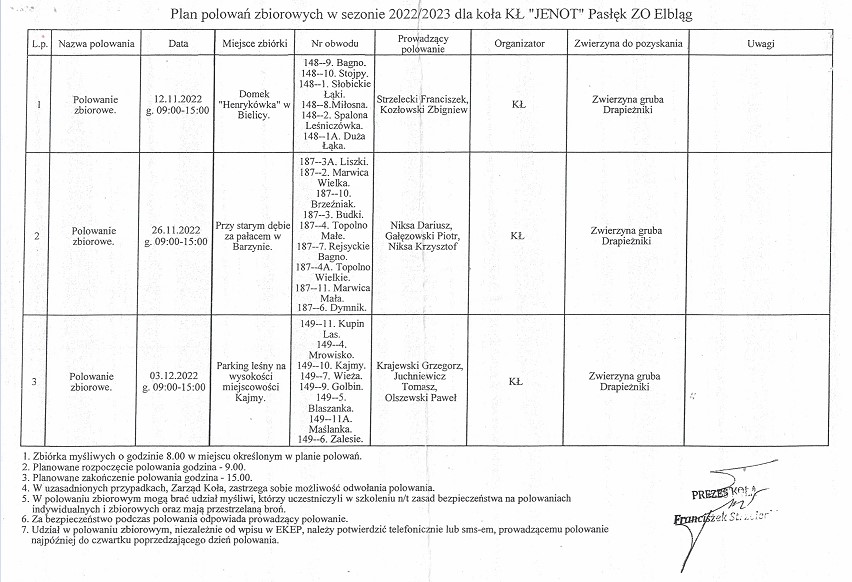 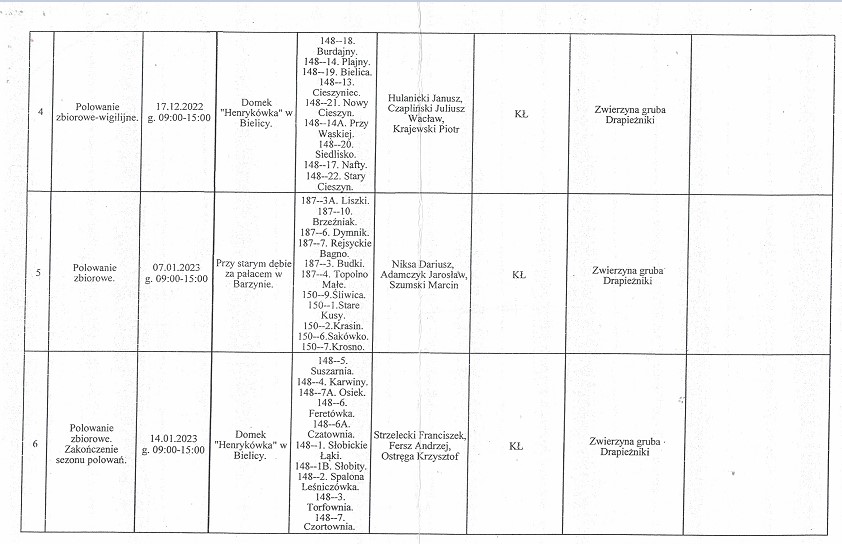 Wójt Gminy Elbląg